Tässä oppaassakerrotaan, miten voittilin vaihtaminenprojisoi HoloLens-näkymäsi  ulkoisella näytöllä, jossa on MS-näyttösovitinprojisoi HoloLens-näkymäsi Internet-linkin kauttaTilin vaihtaminen HoloLensistäVaihda tilisi asetusten kautta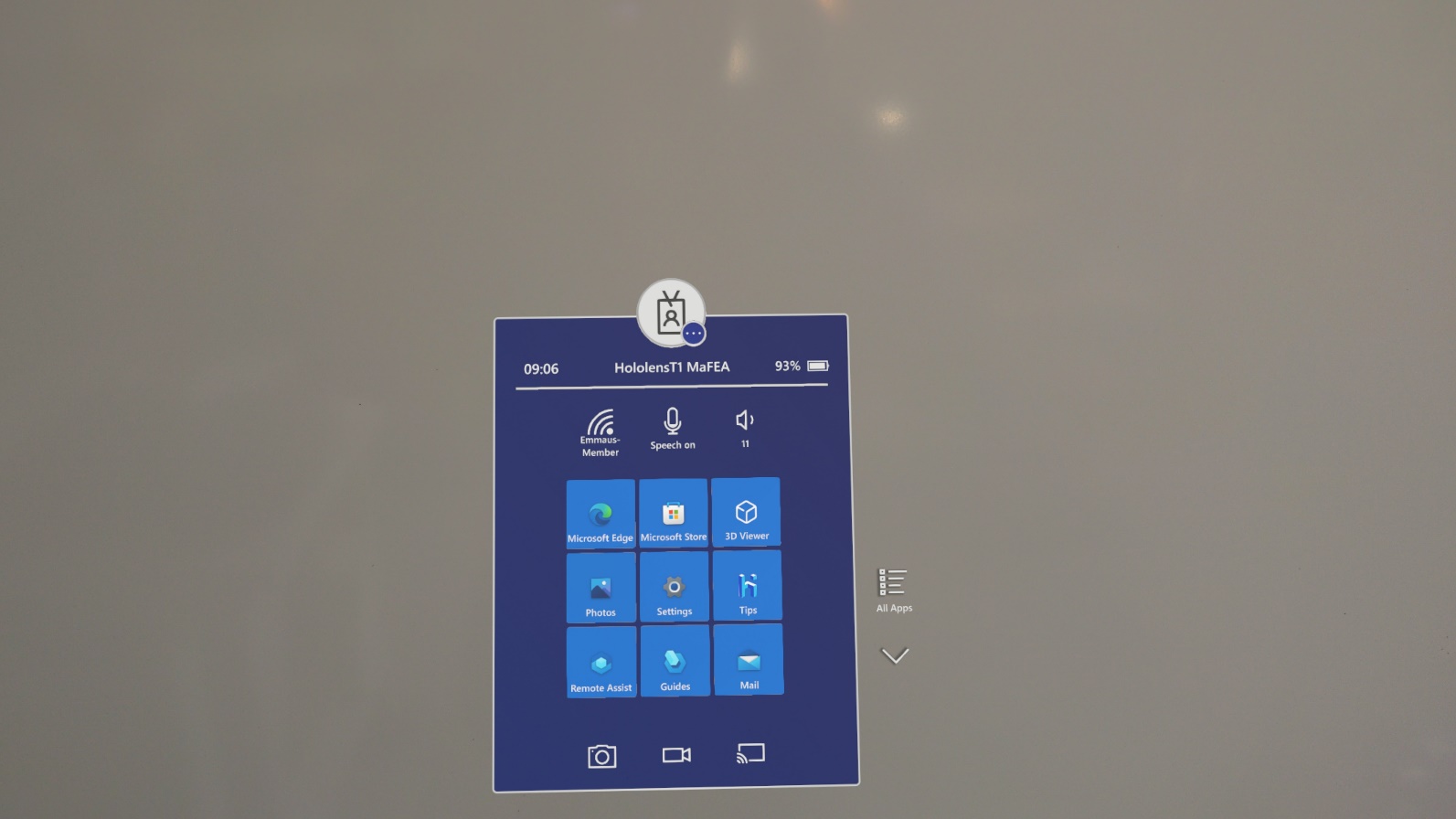 Napauta tiliä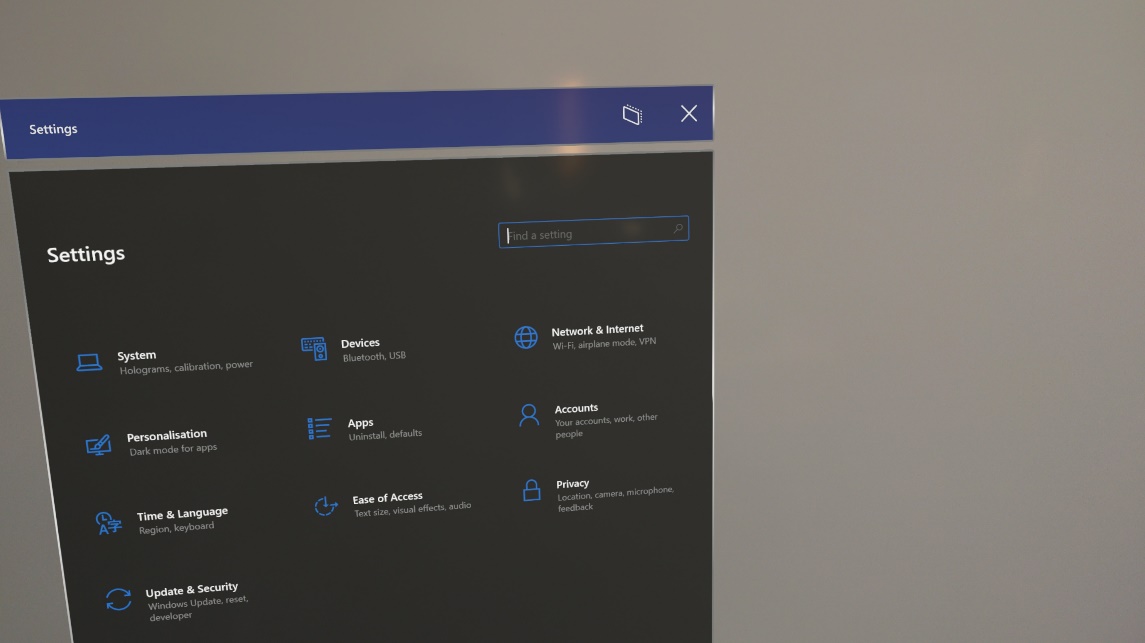 Näet tilin tiedotVoit täyttää tiedot, tilin nimen, sähköpostin, ...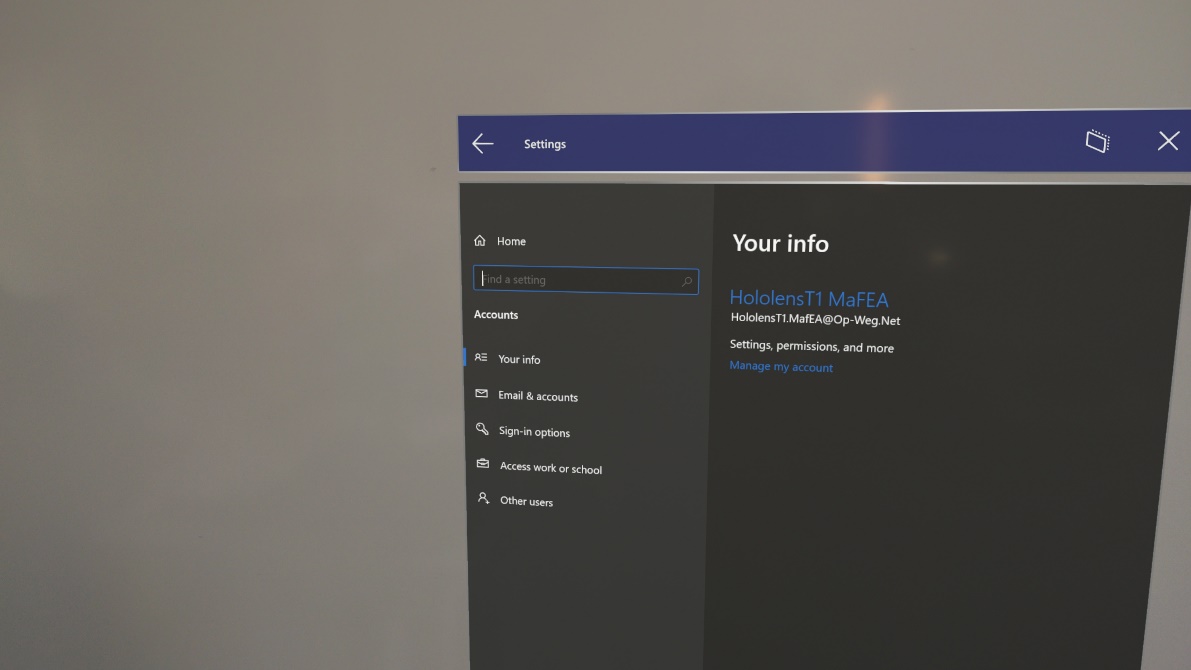 